Образцы форм обращения366324, Чеченская Республика,                                Шалинский район, г.Шалиул. Ивановская, д.1                                           МУ «УДУ Шалинского                                             муниципального района»                      Начальник                                                  Зазалаева Марина Мусаевна(Ф.И.О. заявителя)  (Почтовый адрес заявителя)Заявление (жалоба)(Суть предложения, заявления или жалобы)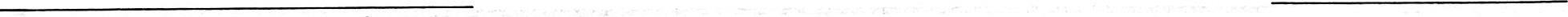 	(Дата)	(Подпись)         В конкурсную комиссию по проведению конкурса на замещение должности муниципальной службыЗАЯВЛЕНИЕЯ, (фамилия, имя, отчество) желаю принять участие в конкурсе на замещение вакантной должности муниципальной службы (наименование должности)Настоящим подтверждаю, что я являюсь гражданином Российской Федерации (гражданином иностранного государства - участника международного договора Российской Федерации, в соответствии с которым иностранные граждане имеют право находиться на муниципальной службе), дееспособен, владею государственным языком Российской Федерации и соответствую квалификационным требованиями, установленным действующим законодательством о муниципальной службе к указанной вакантной должности муниципальной службы.Сведения, содержащиеся в документах, представляемых мной для участия в данном конкурсе, соответствуют действительности, а сами документы не являются подложными.Не имею возражений против проведения проверки сведений представляемых мной в конкурсную комиссию.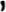 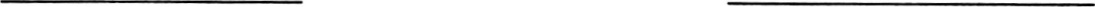 	(дата)	(подпись)      Начальнику МУ «Управление                                                                                             дошкольных учреждений                                                                                     Шалинского муниципального                                                                                                                           района»М.М.ЗазалаевойФ.И.О заявителя проживающего по адресуконтактный телефонЗаявлениеПрошу Вас предоставить мне информацию(указать, какая конкретно нужна информация)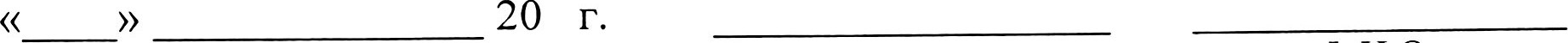 	подпись	Ф.И.О.